Дисциплина труда (трудовая дисциплина) – обязательное для всех работников подчинение правилам поведения, определенным в соответствии с ТК РФ, иными законами РФ, Коллективным договором, трудовым договором и настоящими Правилами внутреннего трудового распорядка.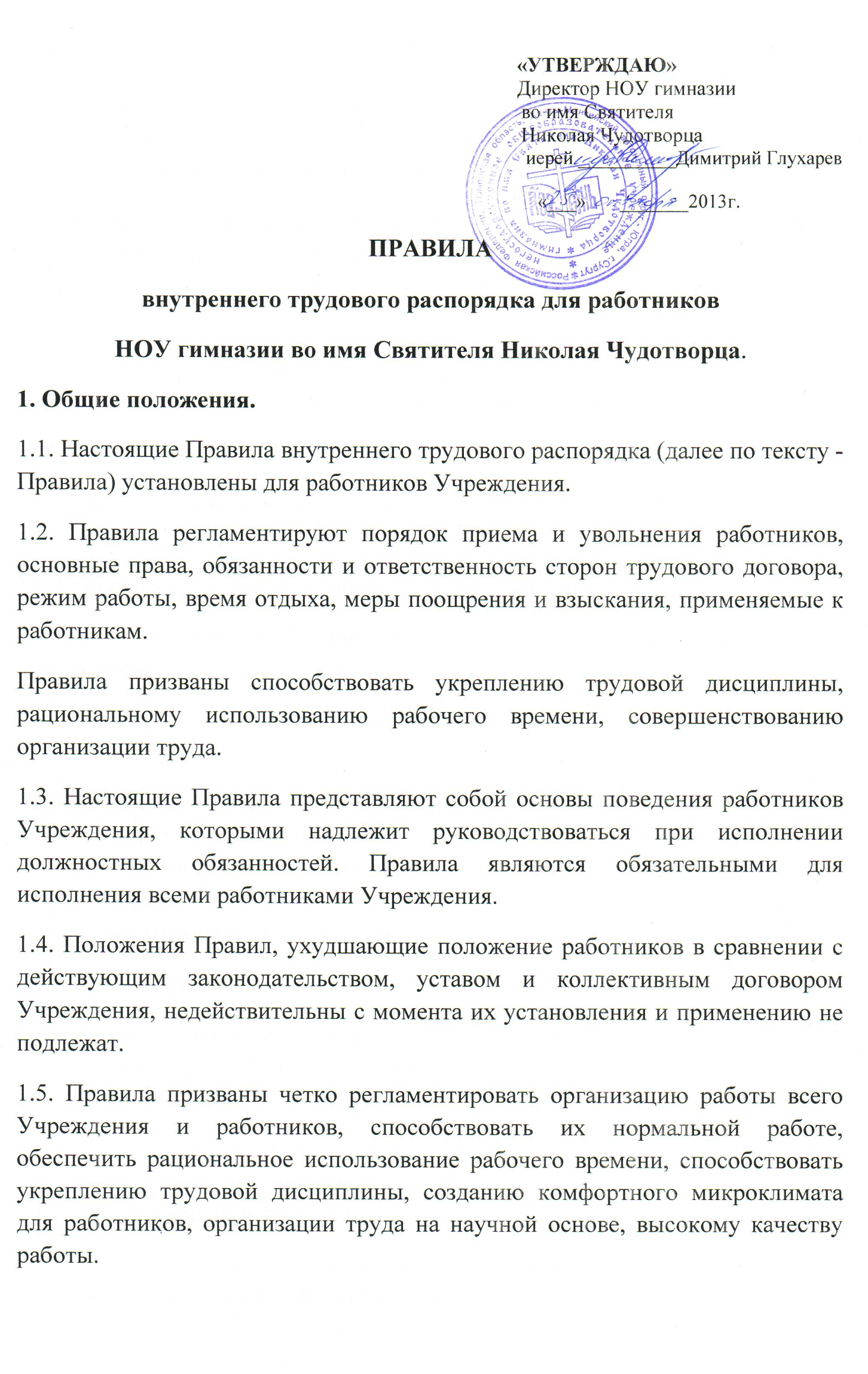 1.6. Вопросы, связанные с применением Правил, решаются руководителем Учреждения в пределах предоставленных ему прав с учетом мнения профсоюзного комитета Учреждения и сотрудников, либо по согласованию с ними.1.7. Текст настоящих правил располагается на видном месте в Учреждении и должен быть доступен каждому работнику для чтения и изучения.2. Прием и увольнение работников Учреждения2.1. Работники Учреждения реализуют право на труд путем заключения и исполнения письменного трудового договора.2.2. Сторонами трудового договора являются работник и работодатель.Работник – физическое лицо, вступающее в трудовые отношения с работодателем.Работодатель – Учреждение, вступившее в трудовые отношения с работником.Права и обязанности работодателя в трудовых отношениях осуществляются органом управления юридического лица – руководителем Учреждения – в порядке, установленном законами и иными нормативными правовыми актами, уставом Учреждения, трудовым договором и иными локальными нормативными актами Учреждения.2.3. Порядок приема на работу:2.3.1. Работник, заключивший трудовой договор, обязан приступить к работе на следующий день после вступления трудового договора в силу, если иное не обусловлено самим договором.Если работник не приступил к работе в срок, предусмотренный законом или трудовым договором без уважительных причин, заключенный с ним трудовой договор аннулируется.2.3.2. При заключении трудового договора соглашением сторон может быть обусловлено испытание работника в целях проверки его соответствия поручаемой работе по правилам статей 70 и 71 ТК РФ. Условие об испытании фиксируется в письменном трудовом договоре, в противном случае работник считается принятым без испытания.2.3.3. Каждый работник Учреждения обязан своевременно сообщать специалисту по кадрам об изменении адреса проживания, номера телефона, семейного положения, изменении паспорта.2.3.4. При приеме на работу специалист по кадрам обязан письменно ознакомить работника с уставом, коллективным договором Учреждения и локальными нормативными актами:- должностной (рабочей) инструкцией по должности (профессии);- инструкцией по охране труда по профессии работника;- настоящими правилами;- локальным актом, регулирующим оплату и стимулированию труда в Учреждении;- и другими.При приеме на работу ведущий специалист по охране труда обязан под роспись ознакомить работника с правилами по технике безопасности, пожарной безопасности, санитарно-гигиеническими и другими правилами по охране труда, связанными с должностью (профессией).2.3.5. К компетенции Работодателя относится подбор, прием на работу и расстановка кадров, ответственность за уровень их квалификации.2.3.6. Работник не несет ответственности за невыполнение требований локальных нормативных актов, с которыми не был ознакомлен.2.3.7. Учреждение вправе принимать работников на условиях срочного трудового договора с соблюдением общих правил, установленных ТК РФ.2.3.8. К педагогической деятельности в Учреждении, допускаются лица, имеющие среднее профессиональное или высшее профессиональное образование. Образовательный ценз указанных лиц подтверждается документами государственного образца о соответствующем уровне образования и (или) квалификации.2.3.9. Работникам Учреждения разрешается работа по совместительству вустановленном законом порядке.2.4. Отказ в приеме на работу:2.4.1. Необоснованный отказ в приеме на работу запрещается. По требованию лица, которому было отказано в заключении трудового договора, работодатель обязан в трехдневный срок сообщить причину отказа в письменной форме.2.4.2. Отказ в приеме на педагогическую работу обязателен лицам:- лишенным права заниматься педагогической деятельностью в соответствии с вступившим в законную силу приговором суда;- имеющим неснятую или непогашенную судимость за умышленные тяжкие и особо тяжкие преступления;- признанным недееспособными в установленном федеральным законом порядке;- имеющим заболевания, предусмотренные перечнем, утверждаемым федеральным органом исполнительной власти, осуществляющим функции по выработке государственной политики и нормативно-правовому регулированию в сфере здравоохранения, социального развития, труда и защиты прав потребителей.2.5. Перевод на другую работу.2.5.1. Перевод на другую постоянную работу в Учреждении по инициативе Работодателя, то есть изменение трудовой функции и (или) структурного подразделения, в котором работает работник (если структурное подразделение было указано в трудовом договоре), а также изменение определенных сторонами условий трудового договора допускается только с письменного согласия работника.2.5.2. Перевод работника на другую работу оформляется дополнительным соглашением к трудовому договору и приказом о переводе по установленной форме, на основании которого вносится запись в трудовую книжку работника.2.5.3. Работника, нуждающегося в соответствии с медицинским заключением в предоставлении другой работы, Работодатель обязан с его согласия перевести на другую имеющуюся работу, не противопоказанную ему по состоянию здоровья.При отказе работника от перевода либо отсутствии в Учреждении соответствующей работы трудовой договор прекращается в соответствии с пунктом 8 статьи 77 ТК РФ.2.5.4. В случае необходимости Работодатель имеет право без согласия переводить работника на срок до одного месяца на не обусловленную трудовым договором работу в данном Учреждении с оплатой труда по выполняемой работе, но не ниже среднего заработка по прежней работе в порядке и на условиях, определенных статьей 72.2 ТК РФ.2.5.5. Изменение определенных сторонами условий трудового договора по причинам, связанным с изменением организационных (изменение режима работы Учреждения, системы оплаты труда, льгот; изменение учебного плана; объема учебной нагрузки, в том числе установление или отмена неполного рабочего времени и дополнительных видов работы (заведования кабинетом, мастерскими и т.д.), введение новых форм обучения и воспитания, экспериментальный работы и т. п.) или технологических условий труда, за исключением изменения трудовой функции работника, допускается по инициативе работодателя.Работодатель должен письменно уведомить работника о предстоящих изменениях и причинах, их вызвавших, не менее чем за два месяца.2.6. Отстранение от работы.2.6.1. Работодатель обязан отстранить от работы либо не допускать к работе работника:- появившегося в состоянии алкогольного, наркотического или токсического опьянения;- не прошедшего в установленном порядке обучение и проверку знаний и навыков в области охраны труда;- не прошедшего в установленном порядке обязательный предварительный или периодический медицинский осмотр;- при выявлении в соответствии с медицинским заключением противопоказаний для выполнения работником работы, обусловленной трудовым договором;- по требованию органов и должностных лиц, уполномоченных федеральными законами и иными нормативными актами.2.6.2. Работодатель отстраняет от работы либо не допускает к работе работника на весь период времени до установления обстоятельств, явившихся основанием для отстранения от работы (недопущения к работе).В период отстранения от работы (недопущения к работе) заработная плата работнику не начисляется.В случаях отстранения от работы работника, который не прошел обучение и проверку знаний и навыков в области охраны труда либо обязательный предварительный или периодический медицинский осмотр не по своей вине, ему производится оплата за все время отстранения от работы как за простой.2.7. Прекращение трудового договора.2.7.1. Прекращение трудового договора может иметь место только по основаниям, предусмотренным ТК РФ.2.7.2. Работник имеет право расторгнуть трудовой договор, предупредив об этом Работодателя письменным заявлением за две недели. Работник может подать заявление и во время отпуска, командировки, болезни.В случаях, когда заявление работника об увольнении по его инициативе (по собственному желанию) обусловлено невозможностью продолжения им работы по причинам:- перевода мужа (жены) в другую местность;- направления мужа (жены) на работу для прохождения службы за границей;- переезда к месту жительства мужа (жены);- болезни, препятствующей продолжению работы или проживанию в данной местности (согласно медицинскому заключению, вынесенному в установленном порядке);- необходимости ухода за больным членом семьи (согласно заключению МСЭК) или инвалидом первой группы;- избрания на выборные должности или замещаемые по конкурсу;- зачисления в аспирантуру, высшее, среднее профессиональное или иное учебное заведение;- увольнения по собственному желанию пенсионеров по старости, беременных женщин, матерей, имеющих детей в возрасте до 14 лет (ребенка инвалида до 18 лет);- увольнения в связи с призывом на военную службу или направление его на замещающую её альтернативную гражданскую службу, а также в случаях установленного нарушения Работодателем законов и иных нормативных правовых актов, содержащих нормы трудового права, условий коллективного договора,трудового договора Учреждения - работодатель обязан расторгнуть трудовой договор в срок, указанный в заявлении работника.Работник, указывающий в заявлении уважительные причины увольнения, обязан представить соответствующие доказательства.2.7.3. Работник, подавший заявление об увольнении, вправе до истечения срока предупреждения отозвать свое заявление и увольнение тогда не производится, если на место не приглашен в письменной форме другой работник, которому в соответствии с ТК РФ не может быть отказано в заключении трудового договора.Работодатель не имеет права без согласия работника уволить его по поданному им заявлению до истечения срока предупреждения.Срок предупреждения исчисляется со следующего дня после подачи работником заявления. Если последний день окончания срока предупреждения приходится на не рабочий день, то днем окончания срока предупреждения считается следующий за ним рабочий день.2.7.4. По истечении срока предупреждения об увольнении работник имеет право прекратить работу. В последний день работы специалист по кадрам обязан выдать работнику трудовую книжку, другие документы, связанные с работой по письменному заявлению работника, а бухгалтер обязан произвести с ним окончательный расчет.Записи о причинах увольнения в трудовую книжку должны производиться в точном соответствии с формулировками ТК РФ.2.7.5. Если по истечении срока предупреждения об увольнении трудовой договор не был расторгнут и работник не настаивает на увольнении, то действие трудового договора продолжается.2.7.6. Расторжение трудового договора по инициативе Работодателя производится в случаях, установленных статьей 81 ТК РФ и иными федеральными законами.2.7.7. Не допускается увольнение работника по инициативе Работодателя в период его временной нетрудоспособности и в период пребывания в отпуске.2.7.8. Дополнительными основаниями прекращения трудового договора с педагогическими работниками Учреждения являются:- повторное в течение года грубое нарушение устава Учреждения;- применение, в том числе, однократное, методов воспитания, связанных с физическим и (или) психическим насилием над личностью воспитанника;- появление на работе в состоянии алкогольного, наркотического или токсического опьянения.Увольнение по настоящим основаниям может осуществляться работодателем без согласия профкома.2.7.9. Расторжение трудового договора по инициативе Работодателя с беременными женщинами не допускается, за исключением случаев ликвидации Учреждения.Беременным женщинам, женщинам, имеющим детей, и лицам, воспитывающим детей без матери, при расторжении трудового договора предоставляются гарантии в соответствии со ст. 261. ТК РФ.2.7.10. Расторжение трудового договора с женщинами, имеющими детей до трех лет, одинокими матерями, воспитывающими ребенка до 14 лет (ребенка-инвалида – до 18 лет), другими лицами, воспитывающими указанных детей без матери, по инициативе работодателя не допускаются, за исключением случаев увольнения по п.п. 1,5 – 8, 10 и 11 ст. 81 ТК РФ.3. Основные права, обязанности и ответственность работодателя3.1. Работодатель имеет право:- заключать, изменять и расторгать трудовые договоры с работниками в порядке и на условиях, которые установлены ТК РФ и иными федеральными законами;- вести коллективные переговоры и заключать коллективный договор;- поощрять работников за добросовестный эффективный труд;- требовать от работников исполнения ими трудовых обязанностей и бережного отношения к имуществу работодателя и других работников, соблюдения настоящих Правил;- привлекать работников к дисциплинарной и материальной ответственности в порядке, установленном ТК РФ и иными федеральными законами;- утверждать локальные нормативные акты Учреждения;- создавать объединения работодателей в целях представительства и защиты своих интересов и вступать в них;- заключать с лицом, ищущим работу, ученический договор на профессиональное обучение, а с работником Учреждения – ученический договор на переобучение без отрыва от работы.3.2. Работодатель обязан:- соблюдать законы и иные нормативные правовые акты, локальные нормативные акты, условия настоящего положения, соглашений и трудовых договоров;- предоставлять работникам работу, обусловленную трудовым договором;- обеспечивать безопасность труда и условия, отвечающие требованиям охраны и гигиены труда;- обеспечивать работников оборудованием, инструментами, технической документацией и иными средствами, необходимыми для исполнения ими трудовых обязанностей;- осуществлять контроль за знанием и соблюдением работниками правил и норм охраны труда, производственной санитарии и гигиены, техники безопасности и правил противопожарной безопасности;- своевременно рассматривать и внедрять предложения педагогических и других работников, направленные на улучшение работы Учреждения, поддерживать и поощрять лучших работников;- обеспечивать поддержание общественного порядка в помещениях Учреждения;- совершенствовать систему охраны Учреждения с применением современных технических средств;- обеспечивать работникам равную оплату за труд равной ценности;- выплачивать в полном размере причитающуюся работникам заработную плату  с 10 по 15 число каждого месяца, аванс 25 числа каждого месяца.- своевременно выполнять предписания государственных надзорных и контрольных органов, уплачивать штрафы, наложенные за нарушение законов, иных нормативных правовых актов, содержащих нормы трудового права;- рассматривать представления соответствующих профсоюзных органов, иных избранных работниками представителей о выявленных нарушениях законов и иных нормативных правовых актов, содержащих нормы трудового права, принимать меры по их устранению и сообщать о принятых мерах указанным органам и представителям;- создавать условия, обеспечивающие участие работников в управлении Учреждением в предусмотренных ТК РФ, иными федеральными законами;- обеспечивать нужды работников, связанные с исполнением ими трудовых обязанностей;- осуществлять обязательное социальное страхование работников в порядке, установленном федеральными законами;- соблюдать конфиденциальность информации, касающейся личной жизни работников, их материального состояния;- исполнять иные обязанности, предусмотренные ТК РФ, федеральными законами и иными нормативными правовыми актами, содержащими нормы трудового права, настоящим Коллективным договором и трудовыми договорами.3.3. Ответственность.За неисполнение либо не надлежащее исполнение работодателем обязанностей, предусмотренных ТК РФ, федеральными законами и иными нормативными правовыми актами, содержащими нормы трудового права, уставом Учреждения, Коллективным договором, настоящими Правилами и трудовым договором, работодатель несет административную, дисциплинарную и материальную ответственность в порядке, установленном законодательством Российской Федерации.4. Основные права, обязанности и ответственность работников4.1. Работник имеет право на:- заключение, изменение и расторжение трудового договора в порядке и на условиях, установленных ТК РФ и иными федеральными законами;- предоставление ему работы, предусмотренной трудовым договором;- рабочее место, соответствующее условиям, предусмотренным государственными стандартами организации и безопасности труда;- своевременную и в полном объеме выплату заработной платы в соответствии со своей квалификацией, сложностью труда, количеством и качеством выполненной работы;- прохождение аттестации;- отдых, обеспечиваемый установлением нормальной продолжительности рабочего времени, сокращенного рабочего времени для отдельных профессий и категорий работников, предоставлением еженедельных выходных дней, оплачиваемых ежегодных отпусков;- полную достоверную информацию об условиях труда и требованиях охраны труда на рабочем месте;- профессиональную подготовку, переподготовку и повышение своей квалификации в порядке, установленном ТК РФ и иными федеральными законами;- объединение, включая право на создание профессиональных союзов и вступление в них для защиты своих трудовых прав, свобод и законных интересов;- участие в управлении Учреждением в предусмотренных ТК РФ, федеральными законами;- ведение коллективных переговоров и заключение коллективных договоров через своих представителей, а также на информацию о выполнении коллективного договора;- защиту своих трудовых прав, свобод и законных интересов всеми не запрещенными законом способами;- разрешение индивидуальных и коллективных споров, включая право на забастовку, в порядке, установленном ТК РФ и иными федеральными законами;- возмещение вреда, причиненного работнику в связи с исполнением им трудовых обязанностей и компенсацию морального вреда в порядке, установленном ТК РФ и иными федеральными законами;- обязательное социальное страхование в случаях, предусмотренных федеральными законами;- гарантии и компенсации за работу в местности, приравненной к районам Крайнего Севера.4.2. Право работника на труд, отвечающий требованиям безопасности и гигиены.Каждый работник имеет право на:- обязательное социальное страхование от несчастных случаев на производстве и профессиональных заболеваний в соответствии с федеральным законом;- получение достоверной информации от работодателя, соответствующих государственных органов и общественных организаций об условиях и охране труда на рабочем месте, о существующем риске повреждения здоровья, а также о мерах по защите от воздействия вредных и (или) опасных производственных факторов;- отказ от выполнения работ в случае возникновения опасности для его жизни и здоровья вследствие нарушения требований охраны труда, за исключением случаев, предусмотренных федеральными законами, до устранения такой опасности;- обеспечение средствами индивидуальной и коллективной защиты в соответствии с требованиями охраны труда за счет средств работодателя;- обучение безопасным методам и приемам труда за счет средств работодателя;- запрос о проведении проверки условий и охраны труда на его рабочем месте органами государственного надзора и контроля за соблюдением законодательства о труде и охране труда, работниками, осуществляющими государственную экспертизу условий труда, а также органами профсоюзного контроля за соблюдением законодательства о труде и охране труда;- обращение в органы государственной власти Российской Федерации и органы местного самоуправления, к работодателю, в объединения и иные уполномоченными работниками представительные органы по вопросам охраны труда;- личное участие или участие через своих представителей в рассмотрении вопросов, связанных с обеспечением безопасных условий труда на его рабочем месте и в расследовании произошедшего с ним несчастного случая на производстве или профессионального заболевания;- внеочередной медицинский осмотр (обследование) в соответствии с медицинскими рекомендациями с сохранением за ним места работы (должности) и среднего заработка во время прохождения указанного медицинского осмотра (обследования);- компенсации, установленные законом, коллективным договором, соглашением, трудовым договором, если он занят на тяжелых работах и работах с вредными и (или) опасными условиями труда (ст. 219 ТК РФ).4.3. Работник обязан:- добросовестно исполнять свои трудовые обязанности, возложенные на него трудовым договором и должностной инструкцией;- соблюдать настоящие Правила;- проявлять вежливость, уважение и терпимость;- соблюдать служебную дисциплину и профессиональную этику;- своевременно и точно исполнять распоряжения руководителя, использовать рабочее время для производственного труда, воздерживаться от действий, мешающим другим работникам выполнять их трудовые обязанности;- вовремя приходить на работу, соблюдать установленную продолжительность рабочего времени;-   женщины – работники Учреждения должны в течение рабочего дня быть одеты в одежду, исключающую брюки, шорты и аналогичные предметы одежды. Носить женский головной убор (платки, шарфы и т.п.). Воздерживаться от нанесения яркой и вызывающей косметики.Мужчины – работники Учреждения (за исключением учителя физической культуры) должны в течение рабочего дня быть одеты в одежду исключающую джинсы, спортивные брюки, носить классическую обувь. Обязательным является соблюдение указанного выше требования, как в здании Гимназии, так и на территории Собора Преображения Господня.- принимать активные меры по устранению причин и условий, нарушающих нормальный ход учебного процесса;- содержать свое рабочее оборудование и приспособления в исправном состоянии, поддерживать чистоту на рабочем месте, соблюдать установленный порядок хранения материальных ценностей и документов;- эффективно использовать учебное оборудование, экономно и рационально расходовать энергию, топливо и другие материальные ресурсы;- соблюдать законные права и свободы воспитанников;- поддерживать постоянную связь с родителями (законными представителями) воспитанников;- своевременно заполнять и аккуратно вести установленную документацию;- соблюдать требования охраны труда, установленные законом и иными нормативными правовыми актами, а также правилами и инструкциями по охране труда;- правильно применять средства индивидуальной и коллективной защиты;- проходить обучение безопасным методам и приемам выполнения работ по охране труда, оказанию первой помощи при несчастных случаях на производстве, инструктаж по охране труда, стажировку на рабочем месте, проверку знаний требований охраны труда;- немедленно извещать своего непосредственного и/или вышестоящего руководителя о любой ситуации, угрожающей жизни и здоровью людей, или об ухудшении состояния своего здоровья;- проходить обязательные предварительные (при поступлении на работу) и периодические (в течение трудовой деятельности) медицинские осмотры (обследования);- бережно относиться к имуществу работодателя и других работников;- незамедлительно сообщать работодателю либо непосредственному руководителю о возникновении ситуации, представляющей угрозу сохранности имущества работодателя;- быть всегда вежливыми и внимательными к детям, родителям воспитанников и к членам трудового коллектива Учреждения, не унижать их честь и достоинство, знать и уважать права участников образовательного процесса, требовать исполнения обязанностей;- знать и учитывать в своей деятельности индивидуальные и психологические особенности воспитанников;- соблюдать конфиденциальность информации, полученной в процессе выполнения должностных обязанностей (информации о семье воспитанника (о ее материальном состоянии), сведений об индивидуальных особенностях воспитанника (в том числе психологических), не играющих решающей роли в учебно-воспитательном процессе и т.п.).Круг конкретных функциональных обязанностей, которые каждый работник выполняет по своей должности, специальности и квалификации, определяется должностными инструкциями, утвержденными руководителем Учреждения на основании квалификационных характеристик, тарифно-квалификационных справочников и нормативных документов, а также внутренних документов (локальных актов), отражающих специфику работы Учреждения.4.4. Педагогическим и другим работникам Учреждения запрещается:- изменять по своему усмотрению расписание занятий и график работы;- отменять, удлинять и сокращать продолжительность занятий и перерывов между ними;- курить в помещениях Учреждения;- приносить с собой предметы или товары, предназначенные для продажи на рабочем месте, а также предоставлять служебные помещения для организации торговли;- вести громкие разговоры и создавать шум;- портить имущество;- распивать алкогольные напитки;- распространять и употреблять наркотические вещества;- появляться с огнестрельным оружием, легковоспламеняющимися и взрывчатыми веществами.4.5. Ответственность.За не исполнение или ненадлежащее исполнение работником возложенных на него трудовых обязанностей работник несет дисциплинарную и материальную ответственность в порядке, установленном ТК РФ.5. Рабочее время и его использование.5.1. Рабочее время работников Учреждения определяется настоящими Правилами, должностными и функциональными обязанностями, трудовым договором и графиками рабочего времени, которые составляются ежегодно на новый учебный год и утверждаются работодателем.Режим работы Учреждения:- время начала работы - 8 часов 00 минут- время окончания работы - 18 час 00 минут.5.2. Для работников Учреждения установлена шестидневная рабочая неделя за исключением сторожей, вахтеров, а категории прочие специалисты согласно Приложению 1 пятидневная рабочая неделя, при нормальной продолжительности рабочего времени из расчета:- 40 рабочих часов в неделю – для мужчин,- 36 рабочих часов в неделю – для женщин, если иная продолжительность рабочей недели не предусмотрена для них законодательством.Работникам, работающим по совместительству, по их личному прошению, может быть установлена пятидневная рабочая неделя с двумя выходными днями (суббота, воскресенье). Продолжительность рабочего времени не должна превышать четырех часов в день.Накануне нерабочих праздничных дней продолжительность рабочего дня (смены) сокращается на 1 час.5.3. Для педагогических работников Учреждения устанавливается сокращенная продолжительность рабочего времени - не более 36 часов в неделю за ставку заработной платы.Конкретная продолжительность рабочего времени (объем педагогической нагрузки) педагогических работников устанавливается с учетом нормы часов педагогической работы, установленных за ставку заработной платы (в соответствии с приказом от 24 декабря 2010 года № 2075 «О продолжительности рабочего времени (норме часов педагогической работы за ставку заработной платы) педагогических работников», с учетом количества часов по учебному плану, учетом программ, обеспеченности кадрами, выполнения дополнительных обязанностей, возложенных на педагогических работников настоящими Правилами и уставом Учреждения.Продолжительность рабочего времени педагогических работников включает преподавательскую (учебную) работу, воспитательную, а также другую педагогическую работу, предусмотренную должностными обязанностями и режимом рабочего времени, утвержденными Работодателем. 5.4. Для работников, определенных пунктом 5.3 настоящих Правил, время начала и окончания работы определяется в зависимости от расписания занятий, годового календарного учебного графика.Рабочий день для дежурного администратора начинается с 7 часов 30 минут.5.4.1. Время обеденного перерыва педагогов не регламентируется и зависит от расписания занятий.Для проведения внеклассных мероприятий составляется план работы текущего года работниками, ответственными за внеучебную работу, под руководством заместителя директора гимназии по внеклассной внешкольной воспитательной работе. Расписания и планы работы являются основными документами, регулирующими воспитательный процесс. Они утверждаются руководителем Учреждения, являются обязательными для исполнения обучающимися и педагогическими работниками.Неисполнение расписания, плана работы или их самовольное изменение является одним из нарушений настоящих Правил, трудовой и учебной дисциплины.5.4.2. Общие собрания, заседания педагогического совета, занятия методических объединений, совещания не должны длиться более двух с половиной часов; родительские собрания - полутора часов; занятия кружков и секций – от 45 минут до 1,5 часов.5.5. Для сторожей и вахтеров Учреждения введен суммированный учет рабочего времени для того, чтобы продолжительность рабочего времени за установленный учетный период – календарный год (с 01 января по 31 декабря), не превышала нормального числа рабочих часов. В будние устанавливается двухсменный режим работы. Продолжительность рабочей смены – 12 часов. Указанным категориям работникам устанавливается следующее время начала и окончания работы:1 смена: время начала работы – 7 часов 30 минут               время окончания работы – 19 часов 30 минут2 смена: время начала работы – 19 часов 30 минут               время окончания работы – 7 часов 30 минут следующего дняВ выходные и праздничные дни сторожам устанавливается продолжительность рабочей смены 24 часа, с 07 часов 30 минут до 07 часов 30 минут следующего дня.Переработка нормы часов за учетный период времени (год) считается сверхурочной работой только в том случае, если она имеет место по окончании учетного периода. При этом сверхурочные работы не должны превышать для каждого работника четырех часов в течение двух дней подряд и 120 часов в год.Режим суммированного учета вводится приказом работодателя.Рабочее время работников с суммированным учетом рабочего времени регулируется графиками работы на учетный период (год). Составление графиков работы и ведение учета рабочего времени указанных работников возлагается на заместителя директора по административно-хозяйственной работе.5.6. В случае неявки сменяющего работника, работник заявляет об этом руководителю Учреждения (заместителю директора по административно-хозяйственной работе), который обязан принять меры к замене сменщика другим работником.5.7. Работодатель обязан организовать учет явки на работу и ухода с работы. До начала работы каждый работник обязан отметить свой приход на работу, а по окончании рабочего дня - уход с работы в специальном журнале или в ином порядке, установленном в Учреждении. Ведение и хранение журнала возлагается на ответственное лицо Учреждения, назначенное приказом.5.8. При неявке на работу педагогического или другого работника Учреждения, руководитель (либо лицо, его заменяющее) обязан немедленно принять меры по замене его другим работником. Работнику Учреждения запрещается оставлять свою работу до прихода сменяющего работника.5.9. Периоды отмены занятий (образовательного процесса) для обучающихся, воспитанников в отдельных группах или по Учреждению в целом по эпидемиологическим и климатическим основаниям (актированные дни, карантин и т.п.) считаются рабочим временем педагогических и других работников Учреждения.В эти периоды работодатель вправе привлекать педагогических работников к учебно-воспитательной, методической и организационной работе в пределах времени, не превышающего установленной им педагогической нагрузки, с утверждением графика работы. Специалисты (за исключением педагогических работников), служащие и рабочие могут привлекаться к выполнению хозяйственных работ, не требующих специальных знаний (мелкий ремонт, работа на территории, охрана учреждения и др.) в пределах установленного им рабочего времени. Оплата труда при этом производится из расчета заработной платы, установленной работникам при тарификации, предшествующей началу указанных периодов.5.10. Работодатель обязуется установить работнику неполное рабочее время (неполный рабочий день, неполную рабочую неделю) в следующих случаях:- по соглашению между работником и работодателем;- по просьбе беременной женщины;- по просьбе одного из родителей (опекуна, попечителя), имеющего ребенка в возрасте до четырнадцати лет (ребенка-инвалида в возрасте до восемнадцати лет);- по просьбе лица, осуществляющего уход за больным членом семьи в соответствии с медицинским заключением, выданным в порядке, установленном федеральными законами и иными нормативно-правовыми актами Российской Федерации;- по заявлению женщины во время ее нахождения в отпусках по уходу за ребенком, с сохранением права на получение пособия по государственному социальному страхованию. Соответствующее право может быть также использовано отцом ребенка, бабушкой, дедом, другим родственником или опекуном, фактически осуществляющим уход за ребенком;При работе на условиях неполного рабочего времени оплата труда работника производится пропорционально отработанному им времени или в зависимости от выполненного им объема работ.Работа на условиях неполного рабочего времени не влечет для работников каких-либо ограничений продолжительности ежегодного основного оплачиваемого отпуска, исчисления трудового стажа и других трудовых прав.5.11. Для работников в возрасте до восемнадцати лет устанавливается сокращенная продолжительность рабочего времени:- в возрасте до шестнадцати лет – не более 24 часов в неделю,- в возрасте от шестнадцати до восемнадцати лет – не более 35 часов в неделю.5.12. Привлечение работников к работе в выходные и нерабочие праздничные дни производится по письменному распоряжению работодателя с письменного согласия работников и с учетом мнения профкома – при необходимости выполнения заранее непредвиденных работ, от срочности выполнения которых зависит в дальнейшем нормальная работа Учреждения в целом.Привлечение работников к работе в выходные и нерабочие праздничные дни, производится без согласия работника, в соответствии со статьей 113 ТК РФ.5.13. Привлечение работодателем работников к сверхурочным работам осуществляется в соответствии со статьей 99 ТК РФ.Оплата сверхурочной работы производится в соответствии со статьей 152 ТК РФ. По желанию работника сверхурочная работа вместо повышенной оплаты может компенсироваться предоставлением дополнительного времени отдыха, не менее отработанного сверхурочно.5.14. Запрещается направление в служебные командировки, привлечение к работе в ночное время, к сверхурочной работе, к работе в выходные и нерабочие праздничные дни беременных женщин и работников в возрасте до восемнадцати лет.5.15. Допускается направление в служебные командировки, привлечение к сверхурочной работе, работе в ночное время, выходные и нерабочие праздничные дни - женщин, имеющих детей в возрасте до трех лет, только с их письменного согласия и при условии, что это не запрещено им в соответствии с медицинским заключением, выданным в порядке, установленном федеральными законами и иными нормативными правовыми актами Российской Федерации.При этом женщины, имеющие детей в возрасте до трех лет, должны быть ознакомлены в письменной форме со своим правом - отказаться от указанной работы.Указанная гарантия предоставляется также матерям и отцам, воспитывающим без супруга (супруги) детей в возрасте до пяти лет; работникам, имеющим детей-инвалидов; и работникам, осуществляющим уход за больными членами своих семей в соответствии с медицинским заключением.5.16. Работник имеет право заключать трудовые договоры о выполнении в свободное от основной работы время другой регулярной оплачиваемой работы у того же работодателя (внутреннее совместительство) и (или) у другого работодателя (внешнее совместительство).5.17. Не обусловленное трудовыми обязанностями отсутствие работника на рабочем месте, кроме случаев непреодолимой силы и временной нетрудоспособности, допускается с предварительного разрешения руководителя Учреждения либо лица, его замещающего.Работник обязан лично или через своих представителей известить работодателя или замещающего его лицо об отсутствии на рабочем месте.В случае неправомерного отсутствия на рабочем месте к работнику могут быть применены дисциплинарные взыскания.5.18. В рабочее время запрещается:- отвлекать работников Учреждения от их непосредственной работы, вызывать или снимать с работы для выполнения общественных обязанностей и проведения различного рода мероприятий, не связанных с основной деятельностью;- созывать собрания и всякого рода совещания по общественным делам.6. Время отдыха.6.1. Время отдыха – время, в течение которого работник свободен от исполнения трудовых обязанностей и которое он может использовать по своему усмотрению.Видами времени отдыха являются:- перерывы в течение рабочего дня (смены);- ежедневный (междусменный) отдых;- выходные дни (еженедельный непрерывный отдых);- нерабочие праздничные дни;- отпуска.6.2. В течение рабочего дня (смены) работникам Учреждения предоставляется перерыв для отдыха и приема пищи, продолжительность которого составляет один час, а также время начала 12.00 и время окончания 13.00.6.3. Всем работникам Учреждения (за исключением сторожей, вахтеров) предоставляется один выходной день в неделю (воскресенье), работникам категории прочие специалисты, два выходных дня в неделю (суббота, воскресенье).Выходные дни сторожей определяются графиком сменности.6.4. Работающим женщинам, имеющим детей в возрасте до полутора лет, предоставляются помимо перерыва для отдыха и питания дополнительные перерывы для кормления ребенка (детей) не реже чем через каждые три часа продолжительностью не менее 30 минут каждый. При наличии у работающей женщины двух и более детей в возрасте до полутора лет продолжительность перерыва для кормления устанавливается не менее одного часа. По заявлению женщины перерывы для кормления ребенка (детей) присоединяются к перерыву для отдыха и питания либо в суммированном виде переносятся как на начало, так и на конец рабочего дня (рабочей смены) с соответствующим его (ее) сокращением. Перерывы для кормления ребенка (детей) включаются в рабочее время и подлежат оплате в размере среднего заработка.6.5. Работодатель обязан предоставлять в установленном ТК РФ порядке ежегодные оплачиваемые отпуска работникам, с учетом необходимости обеспечения нормальной работы Учреждения и благоприятных условий для отдыха работников.6.6. Работодатель обязан:6.6.1. В соответствии со статьей 123 ТК РФ и не позднее 15 декабря разрабатывать, утверждать и доводить до сведения работников график отпусков на очередной календарный год. Утвержденный график отпусков на очередной календарный год является обязательным для исполнения как работодателем так и работниками Учреждения.6.6.2. Оформлять отпуск приказом (с указанием даты его начала и продолжительности) после предупреждения работника о начале отпуска не позднее, чем за две недели до его начала, либо подачи работником письменного заявления.6.6.3. Производить оплату отпуска не позднее, чем за три дня до его начала.6.6.4. По желанию работника предоставлять ему ежегодный оплачиваемый отпуск по частям, при этом одна из частей этого отпуска не может быть менее 14 календарных дней.В случае задержки оплаты за время очередного отпуска либо неполной оплаты отпуска, по желанию работника переносить отпуск на другой срок.6.6.5. Время использования ежегодного оплачиваемого отпуска, установленное графиком, может быть изменено или перенесено по следующим причинам:- временной нетрудоспособности;- наступления отпуска по беременности и родам;- совпадение сроков ежегодного и учебного отпусков;- по желанию работника, согласованному с работодателем;- выполнение работником государственных (общественных) обязанностей;- в связи с отзывом из ежегодного оплачиваемого отпуска по служебной необходимости с согласия работника.6.7. Ежегодный основной оплачиваемый отпуск.6.7.1. Работникам Учреждения предоставляется ежегодный основной оплачиваемый отпуск с сохранением места работы и среднего заработка.Продолжительность ежегодного основного оплачиваемого отпуска для всех работников Учреждения (за исключением педагогических работников, перечисленных в подпункте 6.7.2 настоящего Коллективного договора) составляет 28 календарных дней.6.7.2. Ежегодный основной удлиненный оплачиваемый отпуск педагогических работников.Ежегодный основной оплачиваемый отпуск установлен удлиненным в размере 56 календарных дней, для следующих работников:- директор Учреждения,- заместители директора в случае, если их деятельность связана с руководством образовательным (воспитательным) процессом или методической (научно-методической) работой;- преподаватель-организатор основ безопасности жизнедеятельности,- учитель,- учитель-логопед,- педагог-психолог,- педагог дополнительного образования,- социальный педагог,- педагог-организатор,- методист,- воспитатель ГПД,- музыкальный руководитель.6.8. Ежегодный дополнительный оплачиваемый отпуск.6.8.1. Работодатель обязан предоставлять ежегодный дополнительный оплачиваемый отпуск:- всем работникам – за работу в местностях, приравненных к районам крайнего Севера – 16 календарных дней;- работникам с ненормированным рабочим днем – от 3-х до 12-ти календарных дней.Перечень должностей с ненормированным рабочим днем работа, по которым дает право на ежегодный дополнительный оплачиваемый отпуск, установлен в Приложении 2 к настоящему Положению.6.8.2. При исчислении общей продолжительности ежегодного оплачиваемого отпуска указанные дополнительные отпуска суммируются с ежегодным основным оплачиваемым отпуском.6.9. По письменному заявлению работника работодатель предоставляет дополнительные краткосрочные отпуска: Без сохранения заработной платы:- рождения ребенка – 1 календарный день;- регистрации брака самого работника – до 3 календарных дней;- регистрации брака детей работника – 1 календарный день;- смерти близких родственников (супруга, детей, отца, матери, родных брата или сестры) - до 3 календарных дней;- работнику, имеющему двух или более детей в возрасте до четырнадцати лет; работнику, имеющему ребенка-инвалида в возрасте до восемнадцати лет; одинокой матери, воспитывающей ребенка в возрасте до четырнадцати лет; отцу, воспитывающему ребенка в возрасте до четырнадцати лет без матери - до 14 календарных дней в год;- для сопровождения детей, принятых в первый класс – 1 календарный день (1 сентября);- в связи с переездом на новое место жительства – 2 календарных дня;- для проводов детей в армию – 2 календарных дня;- в других случаях, предусмотренных ст.128 ТК РФ и иными федеральными законами.По семейным обстоятельствам и другим уважительным причинам – продолжительность отпуска определяется по соглашению между работником и работодателем.6.10. Лицам, работающим по совместительству, ежегодные основные и дополнительные оплачиваемые отпуска предоставляются одновременно с отпуском по основной работе. Если на работе по совместительству работник не отработал шести месяцев, то отпуск предоставляется авансом.Если на работе по совместительству продолжительность ежегодного оплачиваемого отпуска работника меньше, чем продолжительность отпуска по основному месту работы, то работодатель по просьбе работника предоставляет ему отпуск без сохранения заработной платы.6.11. Женщинам по заявлению и на основании выданного в установленном порядке листка нетрудоспособности предоставляются отпуска по беременности и родам; а по заявлению и на основании свидетельства о рождении ребенка - отпуск по уходу за ребенком до достижения им возраста трех лет. Отпуска по уходу за ребенком могут быть использованы полностью или по частям также отцом ребенка, бабушкой, дедом, другим родственником или опекуном, фактически осуществляющим уход за ребенком.На период отпуска по уходу за ребенком за работником сохраняется место работы (должность). Отпуска по уходу за ребенком засчитываются в общий и непрерывный трудовой стаж, а также в стаж работы по специальности (за исключением случаев досрочного назначения трудовой пенсии по старости).В соответствии со статьей 260 ТК РФ перед отпуском по беременности и родам или непосредственно после него либо по окончании отпуска по уходу за ребенком женщине по ее желанию предоставляется ежегодный оплачиваемый отпуск независимо от стажа работы у данного работодателя.6.12. Ежегодный основной оплачиваемый отпуск продолжительностью 31 календарный день предоставляется работникам в возрасте до восемнадцати лет в удобное для них время.Отзыв из отпуска работников в возрасте до восемнадцати лет, замена денежной компенсацией ежегодного основного оплачиваемого отпуска и ежегодных дополнительных оплачиваемых отпусков, не допускается.6.13. Длительный отпуск сроком до одного года, с сохранением места работы (должности).Работодатель предоставляет педагогическим работникам длительный отпуск сроком до одного года, не реже чем через каждые 10 лет непрерывной преподавательской работы, порядок и условия, предоставления которых определяются в порядке, установленном Федеральным органом исполнительной власти, осуществляющим функции по выработке государственной политики и нормативно-правовому регулированию в сфере образования.6.14. Работодатель обязан ежемесячно предоставлять по письменному заявлению одному из родителей (опекуну, попечителю), работающему в районах Крайнего Севера и приравненных к ним местностях, имеющему ребенка в возрасте до 16 лет, дополнительный выходной день без сохранения заработной платы, в соответствии с требованиями статьи 319 ТК РФ.6.15. Работодатель обязан предоставлять по просьбе одного из работающих родителей (опекуна, попечителя) ежегодный оплачиваемый отпуск или его часть для сопровождения ребенка в возрасте до 18 лет, поступающего в образовательное учреждение среднего или высшего профессионального образования, расположенное в другой местности. При наличии двух и более детей отпуск для указанной цели предоставляется один раз для каждого ребенка (статья 322 ТК РФ).7. Трудовая дисциплина и поощрения за труд.7.1. Работники обязаны выполнять указания, которые отдает вышестоящий начальник, а также приказы и предписания руководителя Учреждения.7.2. Запрещаются любые действия, нарушающие нормальный порядок работы или дисциплину в Учреждении.К таким действиям относятся:- оставление на длительное время своего рабочего места без предупреждения и неполучения разрешения непосредственного начальника;- использование телефонных аппаратов для переговоров личного характера без разрешения непосредственного начальника.7.3. В рабочее время запрещается:- отвлекать работников Учреждения от их непосредственной работы, вызывать или снимать с работы для выполнения общественных обязанностей и проведения различного рода мероприятий, не связанных с основной деятельностью;- созывать собрания и всякого рода совещания по общественным делам.7.4. 3а нарушение трудовой дисциплины, т.е. неисполнение или ненадлежащее исполнение по вине работника возложенных на него трудовых обязанностей работодатель вправе применить дисциплинарное взыскание в соответствии с трудовым законодательством:- замечание,- выговор,- увольнение по соответствующим основаниям.7.5. До применения взыскания от нарушителя трудовой дисциплины должны быть затребованы объяснения в письменной форме. Отказ работника дать объяснения не может служить препятствием для применения дисциплинарного взыскания.7.6. Мера дисциплинарного взыскания определяется с учетом тяжести совершенного проступка, обстоятельств, при которых он был совершен, с учетом предшествующей работы и поведения работника.7.7. За один дисциплинарный проступок может быть применено только одно дисциплинарное взыскание.7.8. Дисциплинарное взыскание применяется не позднее одного месяца со дня обнаружения проступка, не считая времени болезни, пребывания работника в отпуске (статья 39, пункт 5 статьи 81, статьи 374, 376 и 405 ТК РФ). Дисциплинарное взыскание не может быть применено позднее шести месяцев со дня совершения проступка.7.9. Приказ о применении дисциплинарного взыскания с указанием мотивов его применения объявляется кадровой службой работнику, подвергнутому взысканию, под расписку. Запись о дисциплинарном взыскании в трудовой книжке работника не производится, за исключением случаев увольнения за нарушение трудовой дисциплины.7.10. В случае несогласия работника с наложенным на него дисциплинарным взысканием, он вправе обратиться в трудовую инспекцию и (или) в суд.7.11. Если в течение года со дня наложения дисциплинарного взыскания работник не будет подвергнут новому дисциплинарному взысканию, то он считается не имеющим дисциплинарного взыскания.Руководитель Учреждения до истечения года со дня применения дисциплинарного взыскания имеет право снять его с работника по собственной инициативе, просьбе самого работника. 7.12. За добросовестный труд, образцовое выполнение трудовых обязанностей, успехи в обучении и воспитании воспитанников, обучающихся, новаторство в труде и другие достижения в работе руководителем Учреждения применяются следующие формы поощрения работников, предусмотренных ТК РФ и Уставом Учреждения:- объявление благодарности;- награждение почетной грамотой;- представление к награждению отраслевыми и государственными наградами.7.13. Поощрения объявляются приказом руководителя Учреждения и доводятся до сведения коллектива работников, запись о поощрении вносится в трудовую книжку работника.За особые трудовые заслуги работники представляются руководителемУчреждения в вышестоящие органы к поощрению, к награждению орденами, медалями, почетными грамотами, нагрудными знаками и к присвоению почетных званий: «Почетный работник общего образования РФ», «Заслуженный учитель Российской Федерации», «Заслуженный работник образования ХМАО», орденами и медалями Российской Федерации и др.8. Сохранение конфиденциальной информации8.1. Работники обязаны не разглашать информацию, полученную в процессе выполнения должностных обязанностей.8.2. Состав и объем сведений, составляющих конфиденциальную информации:8.2.1. Для педагогических работников: информация о семье воспитанника, обучающегося ее материальном состоянии, сведения об индивидуальных особенностях воспитанника, обучающегося (в том числе психологических), не играющих решающей роли в учебно-воспитательном процессе.8.2.2. Для администрации Учреждения: информация, касающаяся деятельности Учреждения и работников, конфиденциальность которой определяется административным советом или профсоюзным комитетом.8.2.3. Разглашение, передача или утечка информации влечет дисциплинарную ответственность работника.9. Правила пользования служебными помещениями9.1. В учреждении не допускается:- оставлять открытыми окна и форточки в кабинетах и иных помещениях Учреждения по окончании рабочего дня;- покидать кабинеты и иные помещения Учреждения во время присутствия в них посторонних лиц;- оставлять открытыми (не закрытыми на ключ) кабинеты и иные помещения, при отсутствии в них работников Учреждения.10. Материальная ответственность работников10.1. Порядок возмещения ущерба, причиненного Учреждению, определен статьей 248 ТК РФ.10.2. Правила привлечения к материальной ответственности.Возмещение ущерба работниками в размере, не превышающем среднего месячного заработка, производится по распоряжению работодателя – администрации Учреждения, а руководителем и его заместителями – по распоряжению соответствующего органа, осуществляющего управление в сфере образования, путем удержания из заработной платы работника. Такое распоряжение должно быть сделано не позднее месяца со дня обнаружения причиненного работником ущерба.10.2.1. Днем обнаружения ущерба считается день, когда администрации стало известно о наличии материального ущерба, причиненного работником. При этом день обнаружения ущерба может не совпадать с днем его причинения. Причиненный ущерб может быть обнаружен в результате инвентаризации материальных ценностей или ревизии (проверки) финансово-хозяйственной деятельности Учреждения. В таких случаях днем обнаружения материального ущерба считается день подписания соответствующего акта или заключения проверяющими.Если месячный срок истек или работник не согласен добровольно возместить причиненный работодателю ущерб, а сумма причиненного ущерба, подлежащая взысканию с работника, превышает его средний месячный заработок, то взыскание осуществляется в судебном порядке.10.2.2. Если Работодатель нарушит правила привлечения к материальной ответственности, то работник имеет право обжаловать эти действия в суде.10.2.3. Работодатель обязан установить все обстоятельства причиненного ущерба, в том числе размер прямого действительного ущерба, причиненного Учреждению и причины возникновения ущерба, а также вину конкретного работника и пределы ответственности этого работника за нанесенный ущерб. При этом необходимого взять письменное объяснение о причинах ущерба от виновного лица. Его отказ дать объяснение не препятствует привлечению работника к материальной ответственности, но в том случае должен быть составлен соответствующий акт.10.2.4. Работодатель должен объявить работнику приказ о его привлечении к материальной ответственности, в котором должны быть отражены: наличие факта недостачи, растраты или хищения и круг лиц, несущих за это ответственность; вид ответственности (дисциплинарное взыскание, привлечение к уголовной ответственности), а также возмещение ущерба в общегражданском порядке: указаны исполнители, сроки исполнения приказа и контроль за его исполнением. Несогласие работника с приказом не останавливает его исполнения.10.2.5. Возможные способы возмещения ущерба.Работодатель не может своим приказом возмещать ущерб в случаях, когда работник отвечает за ущерб в полном объеме, а ущерб превышает его средний месячный заработок. В таких случаях ущерб с работника может быть взыскан только по решению суда. Возмещение ущерба производится независимо от привлечения работника к дисциплинарной, административной или уголовной ответственности за действие (бездействие), которым причинен ущерб Учреждению.10.2.6. Работник, причинивший ущерб, может добровольно возместить его полностью или частично. Работодатель утрачивает право на принудительное взыскание причиненного ущерба в случае, если работник добровольно его возместил.10.2.7. Возмещение ущерба возможно тремя способами:- внесением соответствующих денежных сумм;- передачей Учреждению равноценного имущества;- исправлением повреждения.10.2.8. В случае, когда ущерб возмещается добровольно путем внесения денежной суммы (наличными) в бухгалтерию, согласие работодателя не требуется. Внесенные денежные средства должны использоваться по назначению в интересах Учреждения и, прежде всего, для восполнения уничтоженного или испорченного имущества.10.2.9. Работник также может дать письменное обязательство возместить ущерб к определенному сроку с указанием периодичности внесения платежей.Однако, исполнение обязательства в этом случае, требует согласия Работодателя.Работник может собственными силами или за свой счет в свободное от работы время осуществить ремонт поврежденного имущества. Необходимым условием возмещения вреда при помощи передачи равноценного имущества является передача не любого аналогичного имущества, а равноценного по своим качествам, полезным свойствам, а также стоимости и степени износа.